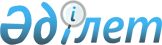 Мемлекеттік тұрғын үй қорынан тұрғынжайды пайдаланғаны үшін төлемақының мөлшерін белгілеу туралыҚостанай облысы Қостанай ауданы әкімдігінің 2021 жылғы 26 наурыздағы № 174 қаулысы. Қостанай облысының Әділет департаментінде 2021 жылғы 29 наурызда № 9838 болып тіркелді
      "Тұрғын үй қатынастары туралы" 1997 жылғы 16 сәуірдегі Қазақстан Республикасының Заңының 97-бабы 1-тармағына сәйкес Қостанай ауданының әкімдігі ҚАУЛЫ ЕТЕДІ:
      1. Мемлекеттік тұрғын үй қорынан тұрғынжайды пайдаланғаны үшін төлемақының мөлшері қосымшаға сәйкес белгіленсін.
      2. Қостанай ауданы әкiмдігінің "Тұрғын үй - коммуналдық шаруашылық, жолаушылар көлігі және автомобиль жолдары бөлімі" мемлекеттiк мекемесi Қазақстан Республикасының заңнамасында белгіленген тәртіпте:
      1) осы қаулының аумақтық әділет органында мемлекеттік тіркелуін;
      2) осы қаулыны ресми жарияланғанынан кейін Қостанай ауданы әкімдігінің интернет - ресурсында орналастырылуын қамтамасыз етсін;
      3. Осы қаулының орындалуын бақылау аудан әкімінің жетекшілік ететін орынбасарына жүктелсін.
      4. Осы қаулы алғашқы ресми жарияланған күнінен кейін күнтізбелік он күн өткен соң қолданысқа енгізіледі. Мемлекеттік тұрғын үй қорынан тұрғынжайды пайдаланғаны үшін толемақының мөлшері
      1. Заречное ауылы, Северный шағын ауданы, 5/2 үй, жалпы алаңның бір шаршы метріне айына 139,9 теңге мөлшерінде;
      2. Заречное ауылы, Северный шағын ауданы, 5/4 үй, жалпы алаңның бір шаршы метріне айына 174,3 теңге мөлшерінде;
      3. Заречное ауылы, Северный шағын ауданы, 5/10 үй, жалпы алаңның бір шаршы метріне айына 100,0 теңге мөлшерінде;
      4. Тобыл қаласы, Лесная көшесі, 43 үй, 1 пәтер, жалпы алаңның бір шаршы метріне айына 62,2 теңге мөлшерінде;
      5. Тобыл қаласы, Водник шағын ауданы, 5 үй, 28 пәтер, жалпы алаңның бір шаршы метріне айына 85,1 теңге мөлшерінде;
      6. Московское ауылы, 70 лет Октября көшесі, 15 үй, 1 пәтер, жалпы алаңның бір шаршы метріне айына 56,2 теңге мөлшерінде;
      7. Жамбыл ауылы, Новая көшесі, 2 үй, 1 пәтер, жалпы алаңның бір шаршы метріне айына 67,5 теңге мөлшерінде;
      8. Қостомар ауылы, Энгельс көшесі, 32 үй, 1 квартира, жалпы алаңның бір шаршы метріне айына 20,2 теңге мөлшерінде;
      9. Владимировка ауылы, Терешкова көшесі, 3 үй, 2 пәтер, жалпы алаңның бір шаршы метріне айына 54,4 теңге мөлшерінде;
      10. Тобыл қаласы, Дорожник шағын ауданы, 44 үй, 7 пәтер, жалпы алаңның бір шаршы метріне айына 93 теңге мөлшерінде;
      11. Жамбыл ауылы, Коли Мяготин көшесі, 90 үй, 2 пәтер, жалпы алаңның бір шаршы метріне айына 59 теңге мөлшерінде;
      12. Московское ауылы, 70 лет Октября көшесі, 11 үй, 2 пәтер, жалпы алаңның бір шаршы метріне айына 76 теңге мөлшерінде;
      13. Тобыл қаласы, Водник шағын ауданы, 3 үй, 13 пәтер, жалпы алаңның бір шаршы метріне айына 82,8 теңге мөлшерінде;
      14. Садовое ауылы, 70 лет Октября көшесі, 2 үй, 1 пәтер, жалпы алаңның бір шаршы метріне айына 59,1 теңге мөлшерінде;
      15. Заречное ауылы, Целинная көшесі, 21 үй, жалпы алаңның бір шаршы метріне айына 25,9 теңге мөлшерінде.
      16. Садовое ауылы, Магистральная көшесі, 3 үй, 1 пәтер, жалпы алаңның бір шаршы метріне айына 59,7 теңге мөлшерінде;
      17. Заречное ауылы, Ленина көшесі, 4 үй, 46 пәтер, жалпы алаңның бір шаршы метріне айына 85,6 теңге мөлшерінде;
      18. Жамбыл ауылы, Коли Мяготина көшесі, 43 үй, 1 пәтер, жалпы алаңның бір шаршы метріне айына 113 теңге мөлшерінде;
      19. Айсары ауылы, Астана көшесі, 13 А үй, жалпы алаңның бір шаршы метріне айына 141,4 теңге мөлшерінде;
      20. Московское ауылы, Приозерная көшесі, 3 үй, 1 пәтер, жалпы алаңның бір шаршы метріне айына 25,8 теңге мөлшерінде;
      21. Владимировка ауылы, Студенческая көшесі, 1 үй, 1 пәтер, жалпы алаңның бір шаршы метріне айына 168,8 теңге мөлшерінде;
      22. Московское ауылы, 70 лет Октября көшесі, 15 үй, 2 пәтер, жалпы алаңның бір шаршы метріне айына 59,5 теңге мөлшерінде;
      23. Енбек ауылы, Набережная көшесі, 18/1 үй, жалпы алаңның бір шаршы метріне айына 39 теңге мөлшерінде;
      24. Айсары ауылы, Достық көшесі, 10 үй, 2 пәтер, жалпы алаңның бір шаршы метріне айына 295,7 теңге мөлшерінде.
					© 2012. Қазақстан Республикасы Әділет министрлігінің «Қазақстан Республикасының Заңнама және құқықтық ақпарат институты» ШЖҚ РМК
				
      Қостанай ауданының әкімі 

Ж. Таукенов
Әкімдіктің2021 жылғы 26 наурыздағы№ 174 қаулысынақосымша